Regulamin przyjmowania dzieci do Przedszkola Miejskiego 
z Oddziałami Integracyjnymi nr 21 w Gliwicach 
w miesiącu sierpniu 2022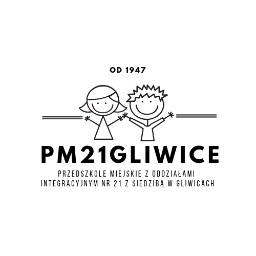 Podstawa prawna:Ustawa z dnia 7 września 1991 r. o systemie oświaty (Dz. U. z 2004 r. Nr 256, poz. 2572);Prawo oświatowe z dnia 14 grudnia 2016 r.Rozporządzenie Ministra Edukacji Narodowej i Sportu z dnia 20 lutego 2004 r. w sprawie   warunków i trybu przyjmowania uczniów do szkół publicznych oraz przechodzenia z jednych szkół do innych (Dz. U. z 2004 r. Nr 26, poz. 232).Rozporządzenie Ministra Edukacji Narodowej z dnia 21 maja 2001 r. w sprawie ramowych statutów publicznego przedszkola oraz publicznych szkół (Dz. U. z 2001 r. Nr 61, poz. 624 z późn. zmWypełnioną Kartę Zgłoszenia Dziecka na dyżur wakacyjny składa się w przedszkolu 
od 23.05 do 26.05.2022 r. Kartę pobieramy w placówce do której uczęszcza dziecko.Komisja Rekrutacyjna PM 21 rozpatruje Karty Zgłoszenia Dziecka i podejmuje decyzje zgodnie z poniższymi kryteriami.Kryteria przyjmowania dzieci do przedszkola są następujące:Dzieci pracowników przedszkolaDzieci rodziców obojga pracujących lub samotnych rodziców pracujących w miesiącu sierpniu  ( zaświadczenie z pracy)Dzieci z Przedszkola Miejskiego nr 23 ( najbliżej położonego )Dzieci zamieszkujących najbliżej przedszkolaIlość wolnych miejsc w miesiącu sierpniu, dla dzieci z zewnątrz  wynosi  24Przedszkole pracuje w godzinach od 6.30 do 16.30.W przypadku zgłoszenia się większej ilości  dzieci, będzie utworzona lista rezerwowa, 
a sprawy sporne rozstrzygać będzie komisja rekrutacyjna biorąc pod uwagę zgodność kryteriów oraz dostarczone załączniki ( zatrudnienie rodziców w miesiącu sierpniu)Komisja ogłasza swoją decyzję, w postaci protokołu z posiedzenia komisji i listy dzieci zakwalifikowanych do przyjęcia na tablicy ogłoszeń w dniu 30 maja 2022 r. 
o godzinie 12:00Rodzice przyjętych dzieci zobowiązani są do wypełnienia DEKLARACJI pobytu oraz wypisanie listy osób upoważnionych do odbioru dziecka. (druki dostępne 
w przedszkolu )W przypadku rezygnacji z pobytu, prosimy o informację w celu skreślenia dziecka z listy 
i powiadomienia rodziców dziecka z listy rezerwowej o możliwości uczęszczania do placówki w czasie wakacji.Dyrektor Przedszkola 